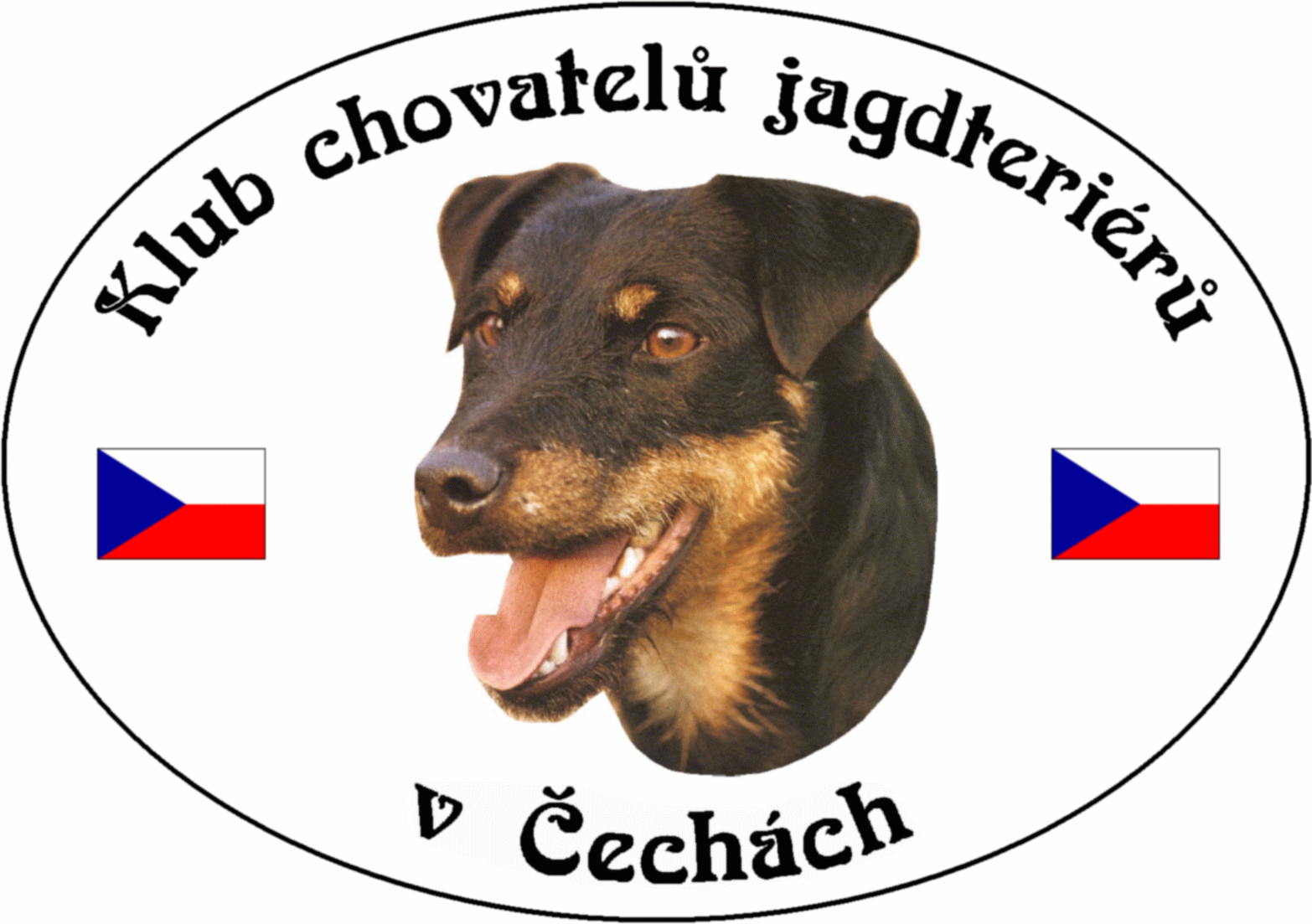 ZESEDÁNÍ  VÝBORU  KCHJgdtČPROGRAM VÝBOROVÉ SCHŮZEZahájení - Zpráva presidenta  2) Zpráva vicepresidenta  3) Zpráva poradce pro krytí  4) Zpráva poradce pro uchovnění  5) Zpráva ekonomky klubu  6) Závěr1) President     Prezident klubu Josef Soukup přivítal v čase 14.00 hod výbor klubu na svém druhém letošním zasedání. Upozornil na nesrovnalosti v seznamu chovných jedinců, někteří již nežijí, někteří majitelé těchto jedinců již nejsou členy klubu atd. Hlavní důvod tohoto „nedopatření“ je neplnění si svých povinností majitelů, kteří toto nenahlašují. Toto bude řešit poradce pro uchovnění s administrátorem webových stránek. Dále potvrdil garanci na KZV, které se uskuteční dne 28.9.2018 v Českých Budějovicích.2) Vicepresident - výcvikář    Seznámil výbor s GDPR, což je nyní hlavní částí úkolu celého výboru a dát do souladu se zákonem. Požádal členy o šíření informací ohledně zkoušek na rok 2019 a jejich pořádání, 17.8.2018 se uskuteční v Mnichově Pohár po výstřelu, navrhl na klubové a speciální výstavy používat DOG OFFICE, po zpracování všech formulářů GDPR dát na web a požádat členskou základnu o jejich doplnění a dodržování.3) Poradce pro krytí   Seznámil výbor s počtem vydaných krycích listů pro rok 2018 (vydáno 65), přislíbil účast jako garant na Speciální výstavě KCHJgdtČ v Praze, která bude u příležitosti konání výstavy v areálu „Džbán“4) Poradce pro uchovnění   Poradce pro uchovnění neměl připomínek, s funkcí se jako nově zvolený teprve důkladněji seznamuje, veškeré administrativní práce konzultuje s administrátorem webu, navrhuje uzávěrku na výstavy udělat:  50 dnů do uzávěrky - cena 600 Kč                               30 dnů do uzávěrky - cena 800 Kč5) Ekonomka    Byla omluvena, poslala žádost o členství v klubu - Václav Pletka - přijat6) Závěr   Zasedání výboru se zúčastnili za revizní komisi pan Šebesta s paní Sýkorovou. Pan Šebesta měl některé připomínky ke klubovému dění (platba výstav složenkami, klubové zkoušky hlasitosti na zajíce, kontrola aktuálnost a případná oprava klubových dokumentů). 
President celé jednání ukončil v 16.00 a popřál šťastný návrat. DNE :  26.5.2018                                                                                            ZAPSAL: Petr KalašDATUM          26. Května 2018ČAS                  od 14.00 hodin                          do 16.00 hodinMÍSTO             TřemešnéÚČASTNÍCI     Přítomni:       Josef Soukup                           president                         Petr Kalaš                                 vicepresident, výcvikář                         Jaroslav Řezba                        poradce chovu krytí                         Jiří Čech                                    poradce chovu uchovnění      Omluveni:    Ing. Magdaléna Chytrová    Hosté :            Vlastimil Šebesta, Petra Sýkorová